ГОРОДСКАЯ БИБЛИОТЕКАОтличительной чертой в работе Любови Пантилеевны является то, что она работает в тесном контакте с городской библиотекой. Поэтому учащиеся Любовь Пантилеевны  показывают хорошую технику чтения. На базе ее класса библиограф отдела «Краеведение МБУК «ЦБС г. Минеральные Воды»» Гаркуша Е.А. проводит занятия кружка «Юный краевед»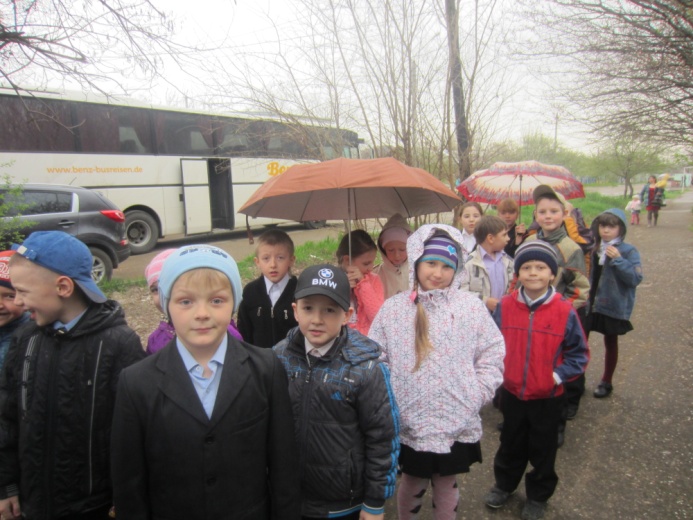 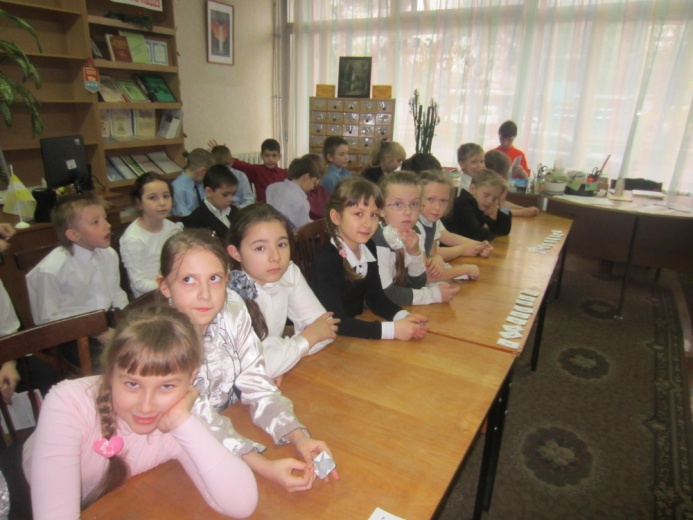 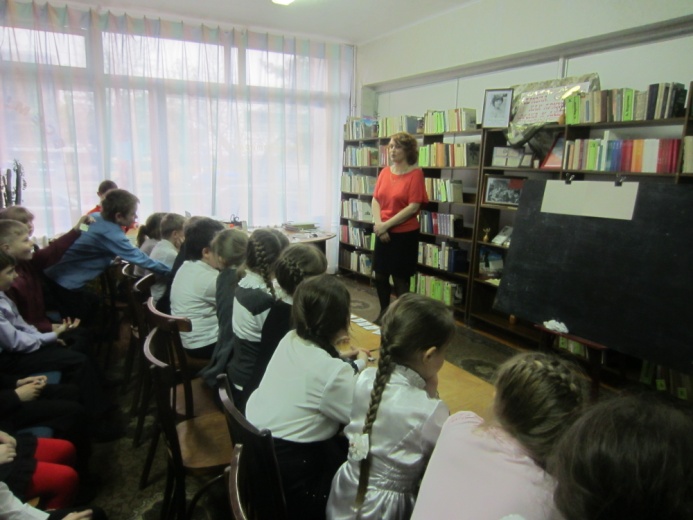 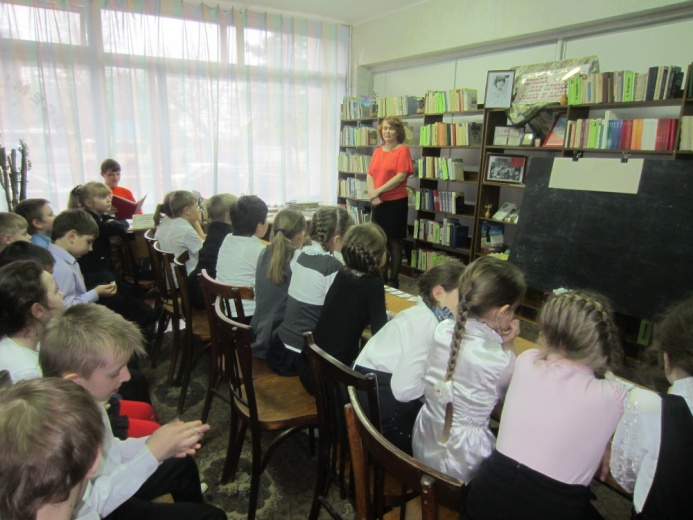 